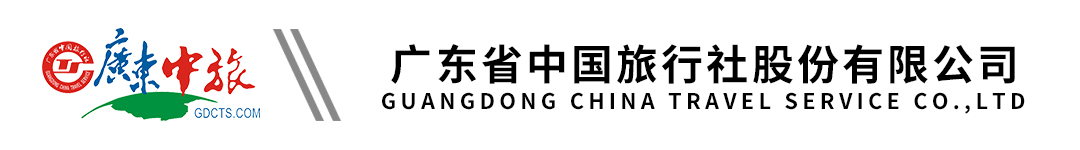 【中旅1号】沙特阿拉伯文化交流游学之旅10天 | 广州直航 | 埃尔奥拉升级住哈比斯度假村 | 百年特色餐厅享阿拉伯美食 | 走访世界文化遗产 | 沉浸式体验当地文化行程单行程安排费用说明其他说明产品编号AA202311001SD出发地广州市目的地沙特阿拉伯行程天数10去程交通飞机返程交通飞机参考航班去程：广州/利雅得 SV885 1525/2040去程：广州/利雅得 SV885 1525/2040去程：广州/利雅得 SV885 1525/2040去程：广州/利雅得 SV885 1525/2040去程：广州/利雅得 SV885 1525/2040产品亮点1、搭乘沙特阿拉伯航空，广州直航，利雅得进，吉达出，不走回头路！1、搭乘沙特阿拉伯航空，广州直航，利雅得进，吉达出，不走回头路！1、搭乘沙特阿拉伯航空，广州直航，利雅得进，吉达出，不走回头路！1、搭乘沙特阿拉伯航空，广州直航，利雅得进，吉达出，不走回头路！1、搭乘沙特阿拉伯航空，广州直航，利雅得进，吉达出，不走回头路！天数行程详情用餐住宿D1广州Guangzhou/利雅得Riyadh【沙特阿拉伯】（时差：利雅得比北京时间晚5个小时）早餐：X     午餐：X     晚餐：X   利雅得四星酒店D2利雅得Riyadh早餐：√     午餐：√     晚餐：√   利雅得四星酒店D3利雅得Riyadh早餐：√     午餐：√     晚餐：√   利雅得四星酒店D4利雅得Riyadh/哈伊勒Hail早餐：√     午餐：√     晚餐：√   哈伊勒Hail五星酒店D5哈伊勒Hail-朱拜哈Jubbah-哈伊勒Hail早餐：√     午餐：√     晚餐：√   哈伊勒Hail五星酒店D6哈伊勒Hail-埃尔奥拉Alula早餐：√     午餐：√     晚餐：√   埃尔奥拉Alula当地特色住宿D7埃尔奥拉Alula-麦地那Medina早餐：√     午餐：√     晚餐：√   麦地那Medina五星酒店D8麦地那Medina-吉达Jeddah早餐：√     午餐：√     晚餐：√   吉达Jeddah四星酒店D9吉达Jeddah/广州Guangzhou早餐：√     午餐：√     晚餐：√   航班上D10广州Guangzhou早餐：X     午餐：X     晚餐：X   温暖的家费用包含1、代订团体往返经济舱机票及税金。依航空公司规定团队机票不得签转、改票及退票。 1、代订团体往返经济舱机票及税金。依航空公司规定团队机票不得签转、改票及退票。 1、代订团体往返经济舱机票及税金。依航空公司规定团队机票不得签转、改票及退票。 费用不包含1、机场内候机和转机的餐食。 1、机场内候机和转机的餐食。 1、机场内候机和转机的餐食。 预订须知1、依合同约定，出团前须召开出团说明会，详细说明有关事项，确认团队的实际行程，届时请以旅行社电话通知出团说明会的时间，依时出席。（注：开会并不代表已获知签证结果，签证结果以出发前通知为准） 温馨提示1、本资料仅界定旅游线路、游览内容之用。退改规则1、小孩收费：2-11周岁的执行小孩收费，仅提供机位、车位、餐位及景点第一道门票，不提供住宿床位。若占床位的则按成人价格；孩童的导游服务小费按成人小费标准支付。 签证信息沙特阿拉伯个人旅游电子签证报名材料1、有效护照彩色扫描件（有效期不少于6个月）保险信息1、“非凡假日”为广东中旅旅游团队的专属品牌，出团时领队使用“广东中旅”或“非凡假日”标识。 